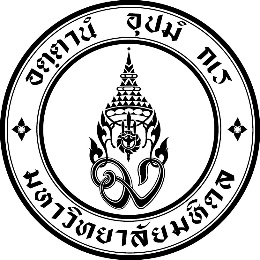  Application FormInternational Postdoctoral Fellowship 2024Note: This application form consists of 3 parts: 1) Information of Mahidol University mentor/supervisor 2) Information of the international postdoctoral researcher and 3) Information of the research project. Please complete this form using a computer, and sign by hand or e-signature. This application form is to be filled out and submitted by the mentor/ supervisor.Part I: Information of the mentor/supervisorName and surname: ………………………………………………………………………………….……………………………….ชื่อ-นามสกุล: .................................................................................................................................................Position: ………………………………………………………………………………………………………………………………………..Faculty: ………………………………………………………… Department: ……………………….……………………………..Tel. ………………………………………………………..……..  Email: …………………………………..…………………………….Duration of project planned with the international postdoctoral researcherFrom …………………….(dd/mm/yy)….….to……..…(dd/mm/yy)…………Please note the University will prepare an initial agreement of one (1) year funding support for each international postdoctoral researcher. Based on the performance, the agreement shall be renewed on a yearly basis within a period of not exceeding two (2) years.Fields of expertise of the mentor/ supervisor ………………………………………………………………………………………………………………………………………………………………………………………..List of the mentor/ supervisor’s international publications/journal articles, at least 3 articles, in Scopus or Web of Science journals in the past 5 years (as the 1st author) - additional information can be included in the mentor/ supervisor’s CV.1……………………………………………………………………………………………………………………………………..2……………………………………………………………………………………………………………………………………..3……………………………………………………………………………………………………………………………………..Other academic achievements or notable academic researches or awards…………………………………………………………………………………………………………………………………………………………………………...………………………………………………………………………………………………………………………………..………………………………….……….Relevant experience in teaching or research activities of the international postdoctoral researcher with the affiliated Faculty / College / Institute………………………………………………………………………………………………………………………………………………………………………………………………………………………..................................................................................................................................………………..………………Benefits that the affiliated Faculty/ College/ Institute will gain from the International Postdoctoral Fellowship 2022………………………………………………………………………………………………………………………………………………………………….……..………………………………………………………………………………..………………………………………………………………………………..…………..…………Other information that might help support the decision of the Committee ……………………………………………………………………………………………………………………………………………………………..……Part II: Information of the International Postdoctoral Researcher Name and surname:……………………….…………………………………… Nationality:……………………………………. Country of birth: …………………………….…………………….………Date of birth ……………………………………….Age: ………………… Passport No.:………………………….………Home address: ………………………………………………………………………………………………………………………………………………………….…………………………………………………………………………………………..……………………………………………………………..…………………………Tel.…………………………………………………....…….. Email: ……………………………………………..………………………Education backgroundWork experience (If applicable) Current position:  …………………………………………………………………………………………………………………………………..………..Affiliation/office: ……………………………………………………………………………………………….……………………………………….... Office address:……………………………………………………………………………………………..…………………………………………………..Country: ……………………………………………………………………….……Tel: …………………………………...   Fax: ……………………………………  E-mail: …………………………………..………………………..Fields of expertise of the international postdoctoral researcher …………………………………………………………………………………………………………………………………………………………………………..…...……List of the international postdoctoral researcher’s international publications/journals, at least 3 articles, in Scopus or Web of Science journals in the past 5 years (as the 1st author or as the 2nd author of your mentor/supervisor) -additional information can be included in the researcher’s CV.…………………………………………………………………………………………………………………………………………………………………………...………………………………………………………………………………………………………………………………………………..…………………………………….Other equivalent academic works (Please specify).…………………………………………………………………………………………………………………………………………………………………………...………………………………………………………………………………………………………………………………………………..…………………………………….Have you secured any other funding? If so, please provide details below.…………………………………………………………………………………………………………………………………………………………………………...………………………………………………………………………………………………………………………………………………..…………………………………….Have you ever received a Postdoctoral Fellowship?  Yes    No If yes, please specify: ………………………………………………………………………………………………………..……….Would you also like to apply for the Scholarship for Accommodation for Exchange Students, Instructors and Experts Year 2021? Yes    No If yes, please provide exact details of your travel dates. Departure:(dd/mm/yy) ……………………………………..… Arrival: (dd/mm/yy)…………………………………………………..…Mahidol University will provide a scholarship of not exceeding 6,500 Baht accommodation fee per month. For more information about the Announcement of Scholarship for Accommodation for Exchange Students and Visiting Professor Year 2023, please visit: https://op.mahidol.ac.th/ir/scholarship-for-accommodation/Part III: Information of the research project Research title (in Thai):………………………… ………………………………………………………………………………………………………Research title (in English)………………………… ………………………………………………………………………………………………………Research field (as stated in the Announcement) ……………………………………………………………….………………………Duration of the research project: From …………………….(dd/mm/yy)….….to……..…(dd/mm/yy)………Project funding resources Summary of the research project………………………………………………………………………………………………………………………………………………………………………….……...………………………………………………………………………………………………………………………………………………..………………………………………….We may collect and process the information about you upon your enrolment at Mahidol University and subsequently to manage your relationship with us as an inbound staff (full-time or part-time) throughout your activity period.Please visit our website to see your personal data that we collect, purpose of processing data, lawful bases for processing data and your rights at: https://privacy.mahidol.ac.th/Mentor/Supervisor			Signature ……………………………………..…….…………					Printed Full Name …………………………………..……					Position………………………………………………….……..	International Postdoctoral Researcher 	Signature ……………………………………..…………………					Printed Full Name …………………………………………Head or Authorized Person of the Affiliated Faculty/ College/ Institute					Signature ………………………………….………….......……					Printed Full Name ………………………………….………					Position………………………………………………..……….…Remarks: The host affiliate or the Affiliated Faculty/ College/ Institute at Mahidol University is required to submit the following documents in one complete package:A nomination letter signed by the Head or the authorized person of the researcher’s host affiliate;A completed application form (Form IR-PD1) with a one (1)-inch photo attached - the form must be signed by the mentor/supervisor and the international postdoctoral researcher;Mentor/supervisor’s CV;International Postdoctoral Researcher’s CV and copy of passport; andA copy of the ongoing research project.The application package shall be sent to International Relations Division, Office of the President, Mahidol University, Salaya Campus.      Education InstitutionCountryYears AttendedYears AttendedDegreeField (s) of StudyEducation InstitutionCountryFromToFunding ResourcesCountryAmount (THB)